Date of IssueReference NumberDear Resident We are writing to let you know that you only have until <DATE> to take part in a UK-wide online study for the Office for National Statistics. If you have already completed the study, thank you. If you or anyone you may live with has not yet completed the study, to help you we have included a reminder about how to take part. We would like to hear from you no matter what your situation is. On completing the study, your household will be offered a £(insert amount) gift voucher.How to take partGo to www.ons.gov.uk/surveys on your smartphone, tablet or computer.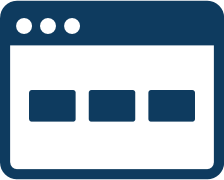 Select “Start Now” and enter your household access code in the boxes provided: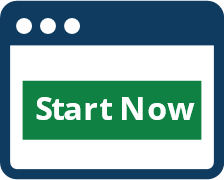          1234	          5678		9101  The information you give us is protected by law and is treated as confidential.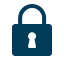 Why should I take part?The information we collect helps inform government decisions. This influences national policies, as well as facilities and services local to you. Your answers will help shape the future of the UK.Who should take part? All adults in your household over the age of 16 should take part. Any related adult may respond on behalf of another. The study asks about facts not opinions. Everyone needs to see the letters and leaflets that we send you.About the Study    The study takes between 10 and 20 minutes to finish. If you do not take part
         online, one of our interviewers may call you. No special knowledge is needed to
         take part. Our statistics do not contain any information that could identify you. 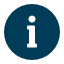 Thank you for your time. Yours faithfully      Iain Bell - Director General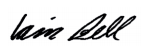 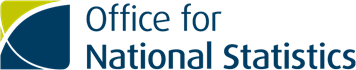 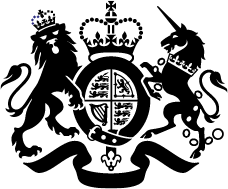 The Resident<ADDRESS_LINE1><ADDRESS_LINE2><ADDRESS_LINE3><ADDRESS_LINE4>If you need help or a large print or Braille letter, phone us free on 0800 085 7376 or email accessibility@ons.gov.uk